      Guía de trabajo autónomo                                     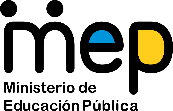 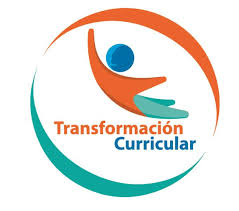 El trabajo autónomo es la capacidad de realizar tareas por nosotros mismos, sin necesidad de que nuestros/as docentes estén presentes. 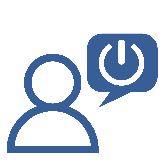 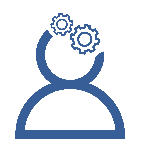 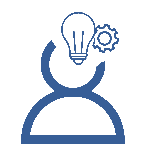 Centro Educativo:    ___________________________________________________________________ Educador/a:             ___________________________________________________________________ Nivel:                          IV año (Segundo Ciclo)Asignatura:              Educación Musical.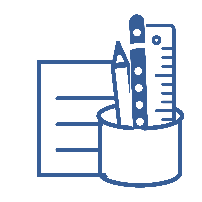 Materiales o recursos que voy a              necesitar.Materiales o recursos que voy a              necesitar.Lapicero, lápiz y borrador.Lápices de color, crayolas o resaltadores.Tijeras, goma blanca o en barra, tajador. Cuaderno de Educación Musical o una libreta de apuntes.Canción: “Quédate en casa” (El texto está al final de esta guía).Internet y reproductor de MP3 o MP4 (celular, computadora, tableta, entre otros). Sólo si tengo conexión a internet, con el visto bueno y la supervisión de la persona adulta encargada, acceso a la canción de varias formas:Puedo ver en YouTube si oprimo la tecla “Ctrl” y al mismo tiempo hago clic sobre el enlace o escribo la dirección https… en el buscador de la WEB. También puedo descargar las canciones y ejercicios para practicarlos cada vez que así lo quiera o compartirlos.La canción:Audio en youtube_Quédate_en_casa.mp3     https://www.youtube.com/watch?v=N8XTmYFmF8ADescargar_Audio_Quédate en casa.mp3	http://download1487.mediafire.com/wx4lknf2m4vg/dbb23cakm5ess8j/Qu%C3%A9date+en+casa.mp3Video con letra en Youtube_Quédate en casa.mp4https://www.youtube.com/watch?v=ODq2aiazQFwDescargar video con letra Quédate en casa-mp3http://www.mediafire.com/file/hcvnsireo6jwo1c/Qu%25C3%25A9date_en_casa_%2528cantada%2529.mp4/fileKaraoke en Youtube_Quédate en casa.mp4https://www.youtube.com/watch?v=9svsqONeJDkDescargar karaoke_Quédate en casa-mp3http://www.mediafire.com/file/sg4395lqcbb9fs5/Qu%25C3%25A9date_en_casa_%2528karaoke%2529.mp4/fileLos ejercicios de vocalización:Ejercicio de vocalización N° 1https://www.youtube.com/watch?v=8E1wIIfh_wsDescargar Ejercicio de vocalización N° 1http://www.mediafire.com/file/wrwn5gaf9d565ih/Vocalizaci%25C3%25B3n_%25231.mp4/fileEjercicio de vocalización N°3https://www.youtube.com/watch?v=10zOh7L_q5oDescargar Ejercicio de vocalización N° 3http://www.mediafire.com/file/3dl1vu71bzkgelu/Vocalizaci%25C3%25B3n_%25233.mp4/fileEjercicio de vocalización N° 4https://www.youtube.com/watch?v=vvxwhTB9az8Descargar Ejercicio de vocalización N° 4http://www.mediafire.com/file/qbx1k5eeo0am2jl/Vocalizaci%25C3%25B3n_%25234_letra.mp4/fileCondiciones que debe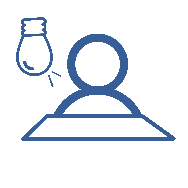    tener el        lugar donde voy    a trabajar.Dentro de mis posibilidades:Que sea luminoso y ventilado. Que sea seguro y mi actividad no interrumpa a nadie.Pero sobre todo, que sea cómodo y que me agrade. Tiempo en que se espera que              realice la  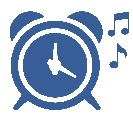                  guía.Aproximadamente dos horas.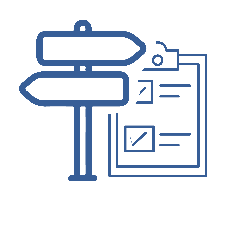 IndicacionesRecuerdo lo estudiado en clase sobre mis artistas favoritos.Escribo en mi cuaderno el nombre de cinco artistas musicales y a la par el nombre de una de sus obras o canciones, como se muestra en la tabla.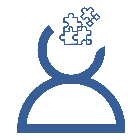 ActividadPreguntas para reflexionar y responderReflexiono y respondo en mi cuaderno las siguientes preguntas:¿Qué tipo de música escuchan las personas que me rodean?¿En qué momentos del día escuchan esa música?¿Cuáles emisoras programan ese tipo de música?¿Cuáles músicas le agradan a todos mis familiares? IndicacionesA. En mi cuaderno, represento mediante dibujos, collage, pintura, o alguna otra forma, a mis artistas musicales favoritos.B. Si tengo acceso a internet y a algún dispositivo para reproducir música, escucho la canción “Quédate en casa” y respondo en mi cuaderno las siguientes preguntas: ¿Qué parte de la canción me agrada más?¿Qué sensaciones o sentimientos tuve al escucharla?¿Cuáles instrumentos musicales logro escuchar?¿A cuál otra canción se parece esa melodía? ¿Qué ideas quiere transmitir el compositor con el texto?¿En qué se parece esta canción a las canciones que escucho todos los días?¿Cuáles diferencias encuentro entre esta canción y la música que escuchan mis familiares o mis vecinos?IndicacionesIndicacionesIndicacionesC. Escucho con atención el ritmo de la canción “Quédate en casa” y extraigo algún ritmo de ella que me permita realizar acompañamiento rítmico, primero haciendo sonidos con mi voz, luego con palmadas, chasquidos y otros de percusión corporal y finalmente con objetos sonoros. En caso de no tener acceso a internet, realizo esta misma actividad con alguna canción que suene en la radio. D. Leo con atención el texto de la canción “Quédate en casa” y subrayo las palabras que tienen relación con valores.F. Coloreo o resalto las palabras más importantes para mí.G. Encuentro palabras del texto de la canción que se encuentran ocultas en la “Sopa de letras” que observo a continuación: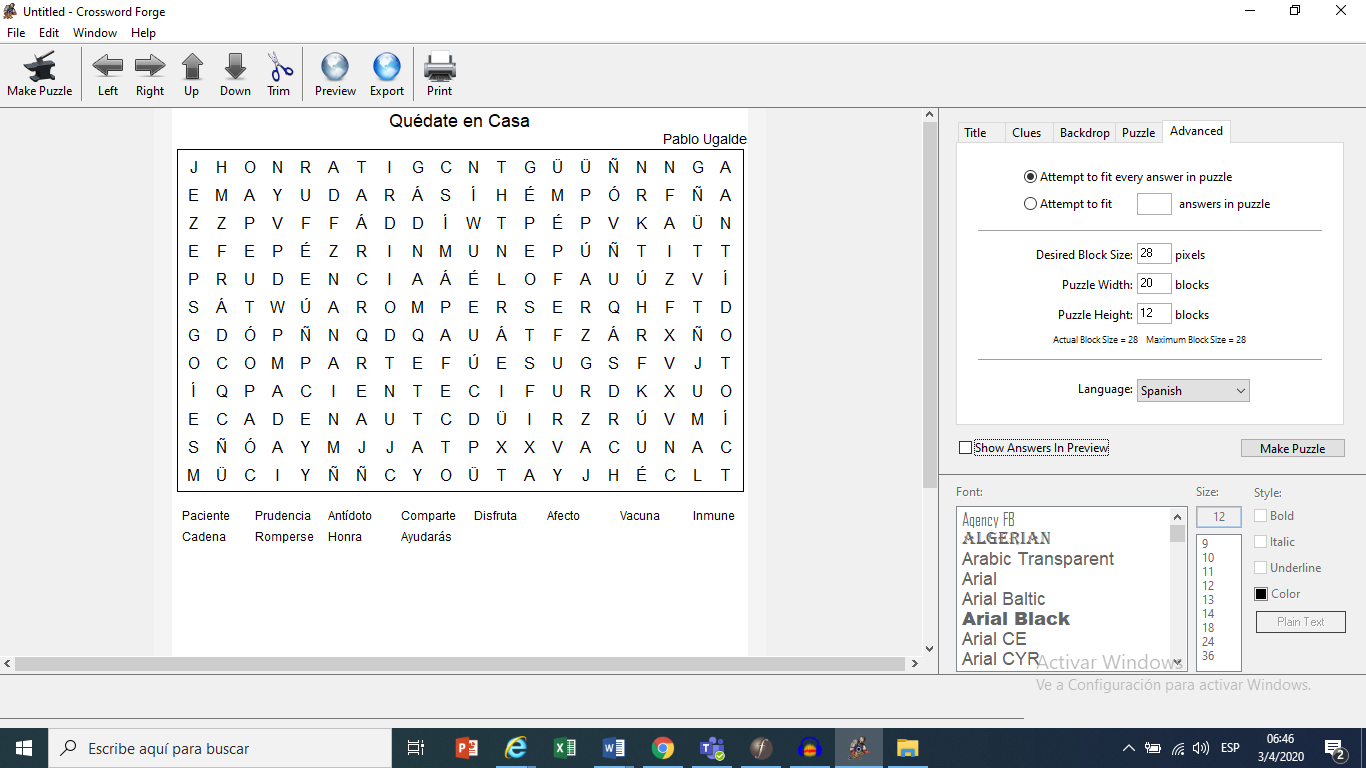 H. Realizo los siguientes ejercicios de preparación para el canto:Para practicar la relajación me pongo de pie sobre una pierna, levanto un poco la otra pierna y la muevo como si estuviera dibujando círculos en el aire, también a la derecha e izquierda, Luego, cambio de posición y repito el ejercicio con la otra pierna. 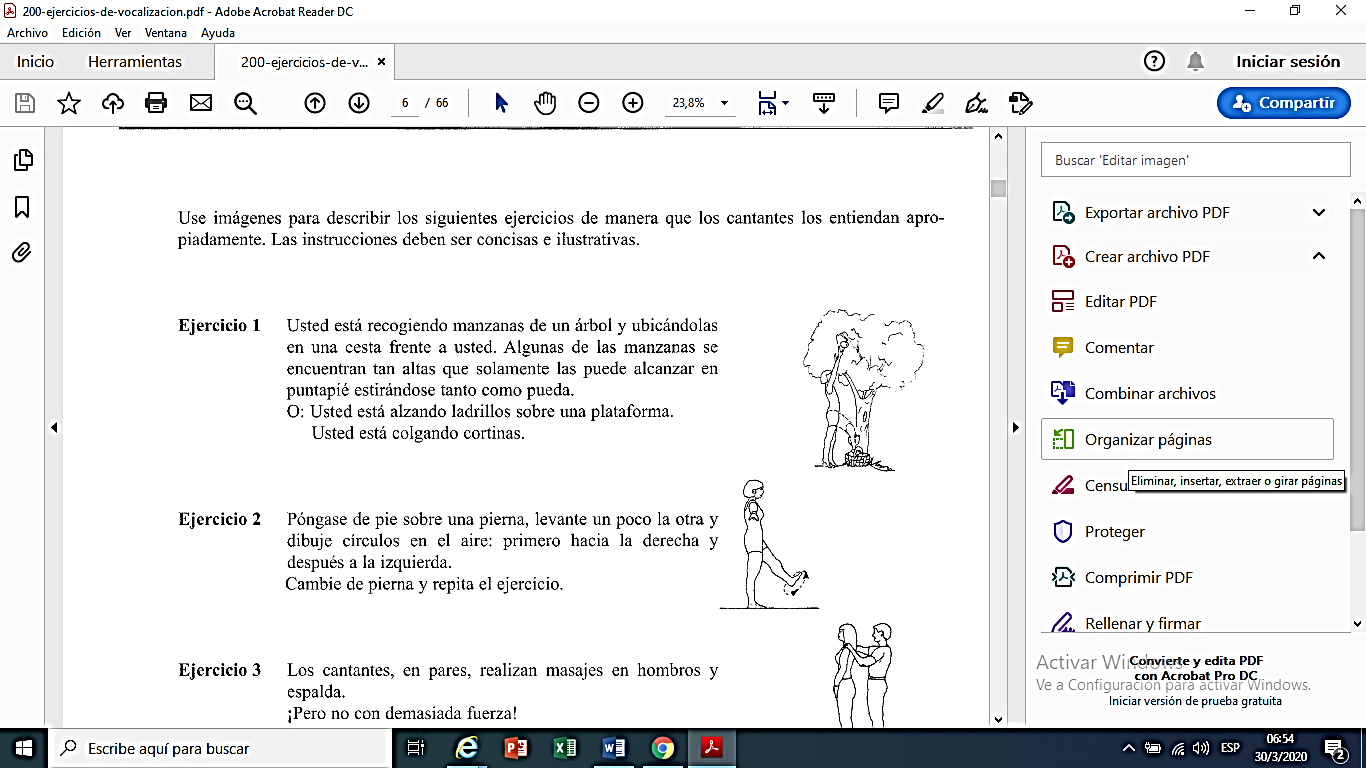 Para practicar la respiración lo hago sin levantar los hombros. Espiro o saco el aire de mis pulmones al tiempo que pronuncio la letra “S”, poco a poco. Espero hasta sentir la necesidad de inspirar y siento cómo mi cuerpo hace que el aire entre a mis pulmones. Repito este ejercicio varias veces lentamente.Para practicar la articulación pronuncio un trabalenguas conocido. Luego, con especial atención en cada palabra, digo lentamente este otro:“Que vaya a caballo Bollullo Bayano con bayo lavalle a bayona, y no vaya a Bayona a caballo sin bayo lavalle, Bollullo, ballano.”Vuelvo a practicarlo mientras tengo presente pronunciar correctamente cada palabra y aumento la velocidad cada vez un poco más.Si tengo acceso a internet y a algún medio tecnológico, realizo el Ejercicio de vocalización N°1, que aparece al inicio en la sección de materiales, para el cual entono con la guía melódica la sílaba “Na”.Practico el Ejercicio de vocalización N°3, entono la consonante “L” junto a cada una de las cinco vocales con ayuda de la guía melódica, como aparece en el karaoke.Practico la canción el Ejercicio N° 4 y cambio las sílabas por el texto que aparece en el vídeo de karaoke.I. Escucho la grabación de la canción “Quédate en casa”, de la sección de materiales mientras leo el texto, de manera silenciosa. J. Canto varias veces la melodía para recordarla y para que suene como yo quiero. También, cuido mi postura corporal, no grito y pronuncio claramente cada una de las palabras.K. Practico la canción por partes, primero frases y luego estrofas, mediante la técnica de los ecos melódicos en donde primero escucho un verso y luego lo canto. Luego practico las estrofas y finalmente toda la canción, hasta que me aprendo la melodía y el texto de la canción.L. Canto la canción “Quédate en casa” con apoyo del karaoke que se encuentra en los materiales del inicio. Al hacerlo, utilizo las partes de mi aparato fonador para mejorar mi canto: los pulmones para respirar mejor, mi boca para pronunciar las palabras con claridad, mis cuerdas vocales para producir el sonido más agradable que pueda.L. En mi cuaderno, escribo la principal enseñanza que me deja la canción “Quédate en casa”.Indicacioneso preguntas para autorregularse y evaluarseReflexiono y respondo en mi cuaderno:¿Cuál fue la manera que más me gustó de expresar mis preferencias musicales?¿Qué puedo mejorar para interpretar mejor la canción?¿Cómo le puedo explicar a otra persona lo que aprendí para que también pueda cantar la canción?Con el trabajo autónomo aprendo a auto regularme.Con el trabajo autónomo aprendo a auto regularme.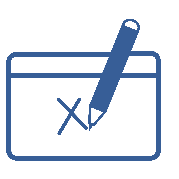 ¿Leí las indicaciones con detenimiento y me devolví a leerlas cuando no comprendí qué hacer?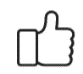 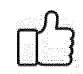 ¿Escribí el nombre de mis artistas musicales favoritos, el título de la canción que más me gusta de cada uno y busqué información para completar las que no recordaba?¿Realicé todos los pasos según las indicaciones?¿Ensayé varias veces la canción para mejorar la manera en que la  canto?Con el trabajo autónomo aprendo a evaluarme.Con el trabajo autónomo aprendo a evaluarme.¿Siento satisfacción por el trabajo que realicé? ¿Contesté las preguntas de la guía de forma completa?¿Cuál fue la parte favorita del trabajo?¿Cuál fue la parte favorita del trabajo?Ahora que he finalizado esta guía ¿qué puedo mejorar, la próxima vez que realice una guía de trabajo autónomo?Ahora que he finalizado esta guía ¿qué puedo mejorar, la próxima vez que realice una guía de trabajo autónomo?¡Excelente!     ¡Mediante el trabajo autónomo aprendí a aprender!¡Excelente!     ¡Mediante el trabajo autónomo aprendí a aprender!              Me planteo tres retos finales:                       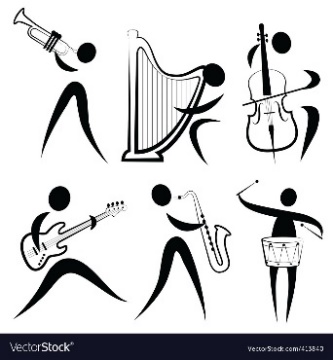 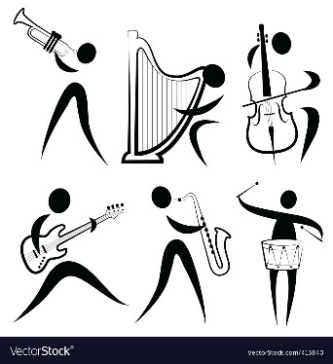 Reto #1: Practicar la canción y el Karaoke junto a otras personas de la familiaReto #2: Si tengo acceso a algún dispositivo tecnológico, cantarla junto al karaoke y grabarla para escuchar y mejorar mi interpretación.Reto #3: Compartir la canción con todos los familiares y amistades que pueda.“Quédate en casa”(Juan Pablo Ugalde Bermúdez. Marzo 2020)Quédate en casa…Que más vale ser paciente que valiente.La prudencia es el antídoto que no se formula con la ciencia.Quédate en casa…Que más vale ser astuto que imprudente.La conciencia es el arma que no matapero salva a los que piensan.Y si estás harto de mirar a la pared…Comparte un verso, una canción.Y si estás harto de pensar en qué vendrá…Escucha lo que te diré:Pronto todo pasará.Quédate en casa…Disfruta a tu hijo, a tu esposa o tu mamá.El afecto es la vacuna para ser inmune a la violencia.Quédate en casa que todos somos arte y parte de este mal.La cadena ha de romperse y terminar, si halamos por igual.Y si estás harto de mirar a la pared:Recuerda a los que ya no están.Y si estás harto de pensar en ¿qué vendrá?Escucha lo que te diré:Honra a los que ya no están,aplaude a los que lucharán,desde casa ayudarás si te quedas… sin salir.